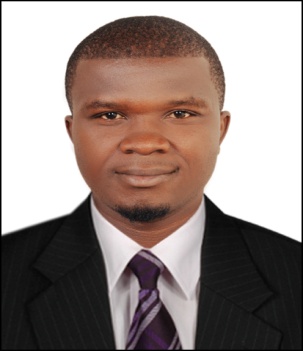 ZOGLIEZOGLIE.367648@2freemail.com                                                              Subject: - Application for employment for a suitable position as Nurse AssistantCAREER OBJECTIVESeeking a challenging career that promotes the use of acquired knowledge in practical problem solving. A career that develops self-motivated attitude towards different kind of assignment and task. Application of scientific knowledge and technology (e.g. nursing practices, medical office, management and administration) is a necessary motivation in all career decision especial when it involves teamwork or group work.  Effective and efficient application of managerial and leadership skills is an ultimate goal.KEY EXPERIENCEAbility to work efficiently under time pressure for long and extended hours. Diligence and dedication to work.Good interpersonal relationships amongst co-workers and clientsGreat focus with attention to detailsA strong passion to ensure customer satisfaction.A good memory and an eye for detailsAbility to understand different kinds of peopleADDITIONAL PERSONAL PROFILEDate of birth: 29th October, 1986Religion: ChristianSex: MaleMarital status: MarriedLanguage: EnglishInterest: meeting new people and experiencing different culture, playing of football, listening to music and readingQUALIFICATIONHEALTH CONCERN GHANA-NURSING 2008-2010NSAWAM SECONDARY SCHOOL 2001-2004BACKGROUND COURSESBASIC  NURSING(1,2 AND 3)FIRST AIDMEDICAL NURSINGSURGICAL NURSINGFOOD AND NUTRITIONMENTAL HEALTHINFECTIONS CONTROL AND PREVENTIONSANATOMY AND PHYSIOLOGYOBSTETRIC NURSINGBASIC PHARMARCOLOGYCOMPUTER LITERACYWORK EXPERIENCEFrom June 2010- November 2013Position: Staff NurseRABONNI CHRISTIAN HOSPITAL (GHANA)JOB PROFILE	Giving of IM/IV injectionsEducating patients after dischargeDisinfectants of used instrumentsPatients care planDispensing of drugsServing of medicationsBed makingWound dressingClinical editing of patients bills General  nursing careTreatment of minor ailmentFrom June 2014- February 2017Position: SNR Staff NurseASANYANSU HEALTH CENTRE (GHANA)JOB PROFILE	Giving of IM/IV injectionsEducating patients after dischargeDisinfectants of used instrumentsPatients care planDispensing of drugsServing of medicationsBed makingWound dressingClinical editing of patients bills General  nursing careTreatment of minor ailmentComputer literature REFERENCEAvailable Upon Request